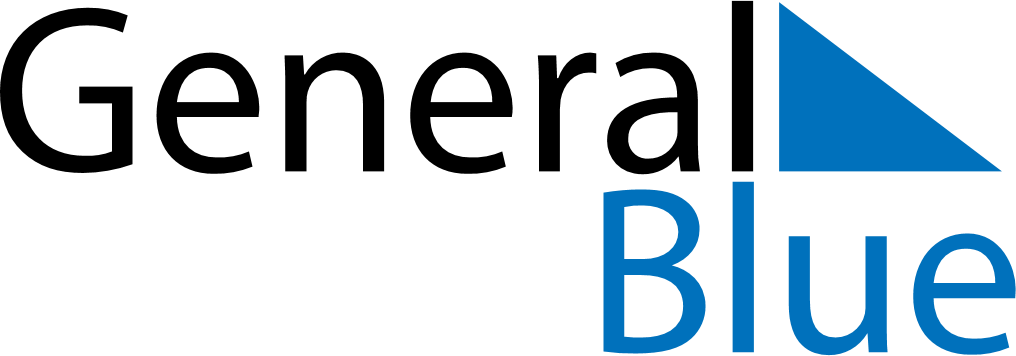 January 2024January 2024January 2024January 2024January 2024January 2024Ailuk, Marshall IslandsAiluk, Marshall IslandsAiluk, Marshall IslandsAiluk, Marshall IslandsAiluk, Marshall IslandsAiluk, Marshall IslandsSunday Monday Tuesday Wednesday Thursday Friday Saturday 1 2 3 4 5 6 Sunrise: 6:57 AM Sunset: 6:29 PM Daylight: 11 hours and 32 minutes. Sunrise: 6:57 AM Sunset: 6:29 PM Daylight: 11 hours and 32 minutes. Sunrise: 6:57 AM Sunset: 6:30 PM Daylight: 11 hours and 32 minutes. Sunrise: 6:58 AM Sunset: 6:30 PM Daylight: 11 hours and 32 minutes. Sunrise: 6:58 AM Sunset: 6:31 PM Daylight: 11 hours and 32 minutes. Sunrise: 6:58 AM Sunset: 6:31 PM Daylight: 11 hours and 32 minutes. 7 8 9 10 11 12 13 Sunrise: 6:59 AM Sunset: 6:32 PM Daylight: 11 hours and 33 minutes. Sunrise: 6:59 AM Sunset: 6:33 PM Daylight: 11 hours and 33 minutes. Sunrise: 6:59 AM Sunset: 6:33 PM Daylight: 11 hours and 33 minutes. Sunrise: 7:00 AM Sunset: 6:34 PM Daylight: 11 hours and 33 minutes. Sunrise: 7:00 AM Sunset: 6:34 PM Daylight: 11 hours and 34 minutes. Sunrise: 7:00 AM Sunset: 6:35 PM Daylight: 11 hours and 34 minutes. Sunrise: 7:01 AM Sunset: 6:35 PM Daylight: 11 hours and 34 minutes. 14 15 16 17 18 19 20 Sunrise: 7:01 AM Sunset: 6:36 PM Daylight: 11 hours and 34 minutes. Sunrise: 7:01 AM Sunset: 6:36 PM Daylight: 11 hours and 35 minutes. Sunrise: 7:01 AM Sunset: 6:37 PM Daylight: 11 hours and 35 minutes. Sunrise: 7:01 AM Sunset: 6:37 PM Daylight: 11 hours and 35 minutes. Sunrise: 7:02 AM Sunset: 6:38 PM Daylight: 11 hours and 36 minutes. Sunrise: 7:02 AM Sunset: 6:38 PM Daylight: 11 hours and 36 minutes. Sunrise: 7:02 AM Sunset: 6:39 PM Daylight: 11 hours and 36 minutes. 21 22 23 24 25 26 27 Sunrise: 7:02 AM Sunset: 6:39 PM Daylight: 11 hours and 37 minutes. Sunrise: 7:02 AM Sunset: 6:40 PM Daylight: 11 hours and 37 minutes. Sunrise: 7:02 AM Sunset: 6:40 PM Daylight: 11 hours and 37 minutes. Sunrise: 7:02 AM Sunset: 6:40 PM Daylight: 11 hours and 38 minutes. Sunrise: 7:02 AM Sunset: 6:41 PM Daylight: 11 hours and 38 minutes. Sunrise: 7:02 AM Sunset: 6:41 PM Daylight: 11 hours and 38 minutes. Sunrise: 7:02 AM Sunset: 6:42 PM Daylight: 11 hours and 39 minutes. 28 29 30 31 Sunrise: 7:02 AM Sunset: 6:42 PM Daylight: 11 hours and 39 minutes. Sunrise: 7:02 AM Sunset: 6:43 PM Daylight: 11 hours and 40 minutes. Sunrise: 7:02 AM Sunset: 6:43 PM Daylight: 11 hours and 40 minutes. Sunrise: 7:02 AM Sunset: 6:43 PM Daylight: 11 hours and 40 minutes. 